Publicado en Madrid el 12/07/2019 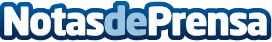 Auriga, la agencia más premiada de los Premios EventoPlus 2019La agencia de eventos Auriga fue la más premiada anoche en los Premios EventoPlus 2019, con un total de siete galardones para seis clientes diferentes. En esta edición, celebrada en Madrid, competían las mejores agencias del sector a nivel español con campañas de todos los ámbitos y sectoresDatos de contacto:Mercedes MPAuriga 697893993Nota de prensa publicada en: https://www.notasdeprensa.es/auriga-la-agencia-mas-premiada-de-los-premios Categorias: Nacional Comunicación Marketing Emprendedores E-Commerce Premios http://www.notasdeprensa.es